This form must be reviewed on the day this meal is being prepared to ensure the correct allergens have been identified. Please state the name of the cereal(s) containing gluten* in that column.ESM05 Allergen Identification Form     ESM05 Allergen Identification Form     Menu Title/Year SUMMER 2022Menu Title/Year SUMMER 2022Menu Title/Year SUMMER 2022Menu Title/Year SUMMER 2022Menu Title/Year SUMMER 2022Menu Title/Year SUMMER 2022Menu Title/Year SUMMER 2022Menu Title/Year SUMMER 2022Menu Title/Year SUMMER 2022Vegetarian Differences From Main Menu – All Processes/Ingredients Same Apart From ……Vegetarian Differences From Main Menu – All Processes/Ingredients Same Apart From ……Vegetarian Differences From Main Menu – All Processes/Ingredients Same Apart From ……Vegetarian Differences From Main Menu – All Processes/Ingredients Same Apart From ……Vegetarian Differences From Main Menu – All Processes/Ingredients Same Apart From ……Vegetarian Differences From Main Menu – All Processes/Ingredients Same Apart From ……Vegetarian Differences From Main Menu – All Processes/Ingredients Same Apart From ……Product brand or codeMenu Item Details Menu Item Details CeleryCrustaceaEggsFishGluten*LupinMilkMolluscsMolluscsMustardPeanutsTree NutsSesameSoyaSulphitesQuornQuorn FilletQuorn Fillet----W----------Quorn Quorn SausagesQuorn Sausages--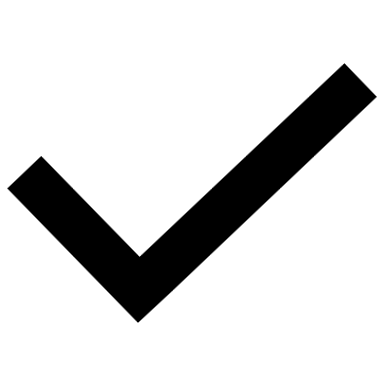 -W---------Quorn Quorn MinceQuorn Mince---B----------Birds EyeVeggie FingersVeggie Fingers----W----------QuornMeatballsMeatballs---W---------CrownOmeletteOmelette-------------QuornQuorn DippersQuorn Dippers---W-------*Gluten Key: W=Wheat    O=Oats    B=Barley    R=Rye    S=Spelt    K=Kamut